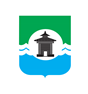 30.03.2022 года № 290РОССИЙСКАЯ ФЕДЕРАЦИЯИРКУТСКАЯ ОБЛАСТЬДУМА БРАТСКОГО РАЙОНАРЕШЕНИЕО внесении изменений в решение Думы Братского района от 28.12.2021 года  № 253 «Об одобрении перечня проектов народных инициатив на 2022 год по муниципальному образованию «Братский район»   В соответствии с Положением о предоставлении и расходовании субсидий из областного бюджета местным бюджетам в целях софинансирования расходных обязательств муниципальных образований Иркутской области на реализацию мероприятий перечня проектов народных инициатив, утвержденным постановлением Правительства Иркутской области от 14.02.2019 года № 108-пп, Федеральным законом от 6 октября 2003 года № 131-ФЗ «Об общих принципах организации местного самоуправления в Российской Федерации», руководствуясь статьями 30, 46 Устава муниципального образования «Братский район», Дума Братского районаРЕШИЛА:1. Внести изменения в приложение к решению Думы Братского района от 28.12.2021 года № 253 «Об одобрении перечня проектов народных инициатив на 2022 год по муниципальному образованию «Братский район», изложив его в новой редакции согласно приложению к настоящему решению.2. Настоящее решение подлежит официальному опубликованию в газете «Братский район» и размещению на официальном сайте администрации муниципального образования «Братский район» – www.bratsk-raion.ru.3. Настоящее решение вступает в силу с момента официального опубликования.Приложение к решению Думы Братского районаот 30.03.2022 года № 290Перечень проектов народных инициатив на 2022 год по муниципальному образованию «Братский район»Председатель Думы Братского района ________________С.В. КоротченкоМэр Братского района _________________ А.С. Дубровин№ п/пНаименование  мероприятияСрок реализацииОбъем финансирования - всего, руб.в том числе из:в том числе из:Наименование пункта статьи ФЗ от 06.10.2003 года № 131-ФЗ «Об общих принципах организации местного самоуправления в Российской Федерации»№ п/пНаименование  мероприятияСрок реализацииОбъем финансирования - всего, руб.областного бюджета, руб.местного бюджета, руб.Наименование пункта статьи ФЗ от 06.10.2003 года № 131-ФЗ «Об общих принципах организации местного самоуправления в Российской Федерации»1Приобретение специализированной техники для муниципальных нужд муниципального образования "Братский район"до 30 декабря 2022 года10 989 100,0010 000 030,33989 069,67пункт 3 части 1 статьи 152Организация проведения текущего ремонта спортивного зала и помещений МКОУ "Карахунская СОШ"до 30 декабря 2022 года3 494 500,003 179 978,89314 521,11пункт 3 части 1 статьи 153Организация проведения текущего ремонта и оснащения оборудованием пищеблока МКОУ "Кобляковская СОШ"до 30 декабря 2022 года2 000 000,001 819 990,78180 009,22пункт 3 части 1 статьи 15                              ИТОГО:                              ИТОГО:16 483 600,0015 000 000,01 483 600,00